AntiFETfest 2016 zná své vítězeHlavní město Praha ve spolupráci s měsými částmi Praha 1 – Praha  Centrem sociálních služeb Praha – Pražským centrem primární prevence uspořádalo 14. června v kině Lucerna finále v pořadí již devátého ročníku celopražské amatérské filmové soutěže pro žáky základních a středních škol AntiFETfest 2016 aneb Jde to i jinak!  Soutěžní festival AntiFETfest se zaměřuje na témata rizikového chování dětí a mladistvých jako jsou kriminalita, drogy, šikana, domácí násilí, záškoláctví nebo gambling. Školy, školská zařízení nebo nízkoprahové kluby mohou do soutěže vyslat jednotlivce nebo skupinu maximálně 5 tvůrců ve dvou kategoriích: žáci II. stupně základních škol a studenti nižších ročníků víceletých gymnázií nebo studenti středních škol a odborných učilišť.Na slavnostní finále do kina Lucerna dorazilo se svými pedagogy téměř 450 žáků z pražských škol. K jeho laskavé atmosféře přispěli svým vystoupením zpěvačka Michaela Nosková a v roli moderátora a také průvodce večera Honza Musil, který se na festivalu podílí už od jeho počátků. Hlavní ceny vítězům předal Radek Lacko, radní hlavního města Prahy, který ocenil kvalitu a obsah soutěžních filmů a zároveň poděkoval všem, kteří se na přípravě a realizaci festivalu podíleli. „Je nesmírně podnětné být prostřednictvím takovéto výpovědi svědkem, jak žáci pražských škol vnímají rizika, která bezprostředně ohrožují jejich sociální či společenskou adaptabilitu. Umělecká forma v tomto případě skýtá cennou příležitost, jak proniknout do podstaty věci a odhalovat i skrytá sdělení, která mohou být pro širší veřejnost, odborníky a zejména vrstevníky autorů velmi užitečná. Festival považuji za zcela příkladnou platformu, jak se dospívající mohou otevřeně a odvážně vyjadřovat i ke zcela zásadním věcem, o nichž se dospělí často hovořit bojí,“ uvedl radní.Zvláštní ceny pak předávali zástupci měsých částí a Ministerstva školství, mládeže a tělovýchovy.Do soutěže bylo celkově přihlášeno 49 filmů, na kterých se podílelo 188 žáků  z pražských základních a středních škol ze sedmi měsých částí. Nejvíce filmů  vzniklo v Měsé části Praha 4, která do soutěže přihlásila 17 snímků. Do celopražského finále postoupilo 7 filmů z kategorie základních škol a 4 filmy z kategorie středních škol. Všechny filmy přihlášené do soutěže je možné shlédnout na www.antifetfest.cz .Příloha: Přehled oceněných filmůPraha 15. 6. 2016____________________________________________________________________________________________ Ing. Radek Lacko  – radní hl. m. Prahy (ANO)Do funkce zvolen 26. 11. 2014. Působnost v oblasti zdravotnictví a bydlení.____________________________________________________________________________________________Tiskovou zprávu a její přílohu naleznete v rubrice Tiskový servis na http://www.praha.eu/jnp/cz/home/magistrat/tiskovy_servis HLAVNÍ MĚSTO PRAHA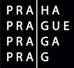 Tisková zprávaMAGISTRÁT HLAVNÍHO MĚSTA PRAHYOddělení komunikaceVít Hofman    MHMPTiskový mluvčí Magistrátu hl. m. PrahyTel.: 778 737 868, 236 002 080Fax: 236 007 096E-mail: vit.hofman@praha.eu   E-mail: mediacentrum@praha.euFacebook: www.facebook.com/praha.euMagistrát hl. m. Prahy, Mariánské nám. 2/2, 110 01  Praha 1Magistrát hl. m. Prahy, Mariánské nám. 2/2, 110 01  Praha 1